25.04.2024Красноярский край в числе лидеров по итогам реализации поддержки социально ориентированных некоммерческих организаций (СОНКО) и социального предпринимательстваКрасноярский край вошёл в число лидеров рейтинга субъектов РФ по итогам реализации поддержки социально ориентированных некоммерческих организаций (СОНКО) и социального предпринимательства. В лидеры также вошли Республика Башкортостан, Ханты-Мансийский автономный округ – Югра, Ямало-Ненецкий автономный округ, Ярославская и Тюменская области, Приморский край. «Важно отметить, что социальный бизнес устойчив к кризисам: около 80% компаний развивают свой бизнес более трех лет. Высокая выживаемость стала возможной в том числе благодаря инструментам поддержки – это льготные займы, гранты, имущественная поддержка, налоговые преференции», – отметила заместитель министра экономического развития РФ Татьяна Илюшникова.В Красноярском крае действует ряд мер поддержки для социальных предприятий в рамках национального проекта «Малое и среднее предпринимательство». Так, социальный бизнес может получить грант в размере до 500 тысяч рублей (до 1 млн рублей – для Арктической зоны) на развитие бизнеса. Кроме того, для социальных предпринимателей, находящихся на упрощённой системе налогообложения действуют налоговые льготы в размере 1% в случае, если объектом налогообложения являются доходы, 5% в случае, если объектом налогообложения являются доходы, уменьшенные на величину расходов. В текущем году планируется реализация программы по предоставлению льготных микрозаймов социальным предприятиям на базе центра «Мой бизнес». Ставка по продукту составит ¼ ключевой ставки, установленной Центробанком России. Максимальная сумма займа – 2 млн рублей на срок до трёх лет.Чтобы рассчитывать на дополнительные меры поддержки, социальный предприниматель должен быть включён в соответствующий реестр. Его формирует агентство развития малого и среднего предпринимательства Красноярского края. Заявки от бизнеса принимаются в течение всего года. Потом документы рассматривает специальная комиссия и своим решением присваивает статус социального предприятия. Подтверждать статус социального предпринимателя надо ежегодно.Перечень требований к кандидатам на включение в реестр социальных предприятий, список необходимых документов и рекомендации по их заполнению предприниматели могут найти на официальном сайте агентства krasmsp.ru в разделе «Социальное предпринимательство». Информацию можно уточнить по телефону 8 (391) 222-55-17.Для социально ориентированных некоммерческих организаций (СОНКО) в региональном центре «Мой бизнес» Красноярского края доступны финансовые меры поддержки, а именно микрозаём «Социальный» до 1 млн рублей, сроком до 60 месяцев*, по ставке: с 1 по 24 месяц - 0,05 % годовых; с 25 по 48 месяц – 0,25% годовых; с 49 по 60 месяц – 0,5% годовых. Также для СОНКО доступна бесплатная информационная поддержка по юридическим и бухгалтерским вопросам. Социально ориентированные некоммерческие организации могут вступить в социальный кластер, который существует в целях содействия по развитию социального предпринимательства и формированию «пространства» для профессионального общения предпринимателей, осуществляющих социально направленную деятельность в Красноярском крае.«Социально ориентированные некоммерческие организации играют важную роль, решая различные социальные проблемы. Важно поддерживать их работу. СОНКО и социальным предприятиям доступны различные меры поддержки со стороны государства. Это гранты, налоговые льготы, микрозаймы, обучающие программы и другие виды помощи. Данные меры направлены на стимулирование развития и улучшения услуг, предоставляемых такими организациями, а также на обеспечение их устойчивости и эффективности», – отметил Сергей Демешко, заместитель руководителя агентства развития малого и среднего предпринимательства Красноярского края. За консультацией можно обратиться в региональный центр «Мой бизнес» по телефону 8-800-234-0-124 или в онлайн-чате на сайте мойбизнес-24.рф. Центр «Мой бизнес» осуществляет деятельность в рамках нацпроекта «Малое и среднее предпринимательство», который инициировал Президент и курирует первый вице-премьер Андрей Белоусов. *Информация действительна на момент публикации. Не является публичной офертой.Дополнительная информация для СМИ: +7 (391) 222-55-03, пресс-служба агентства развития малого и среднего предпринимательства Красноярского края.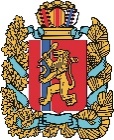 АГЕНТСТВО РАЗВИТИЯ МАЛОГО И СРЕДНЕГО ПРЕДПРИНИМАТЕЛЬСТВАКРАСНОЯРСКОГО КРАЯ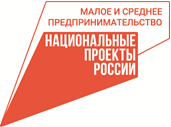 